ZANIMANJA – VEŽBANJAPoveži polja u kolоni Pogodi ko sam sa zanimanјima na koja se odnose, a zatim poveži zanimanja sa predmetima koji se u njima koriste.ZAPAMTI : U srpskom jeziku koristi se glagol RADITI (=faire, travailler)                                          JEDNINA                                            MNOŽINA                                      1. Ja RADIM                                      1. Mi RADIMO                                     2. Ti RADIŠ                                        2. Vi RADITE                               3. On/Ona RADI                                 3. Oni/One RADE3. Napiši šta ti voliš da radiš.______________________________________________________________________________________POGODI KO SAMZANIMANJEŠTA KORISTIM?Zidam kuće i zgrade.SLIKAR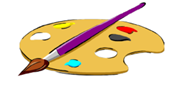 Radim u prodavnici u kojoj se prodaje pileće i teleće meso, viršle, paštete..MESAR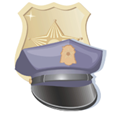 Čistim i održavam higijenu.ZIDAR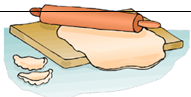 Štitim ljude i brinem o redu i miru. ČISTAČICA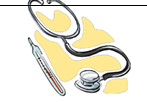 Lečim ljude.POLICAJAC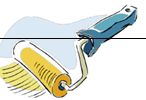 Pravim hleb i pecivo.PEKAR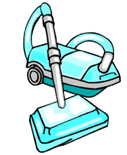 U svom poslu koristim četkicu i boje.LEKAR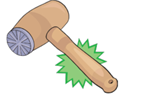 